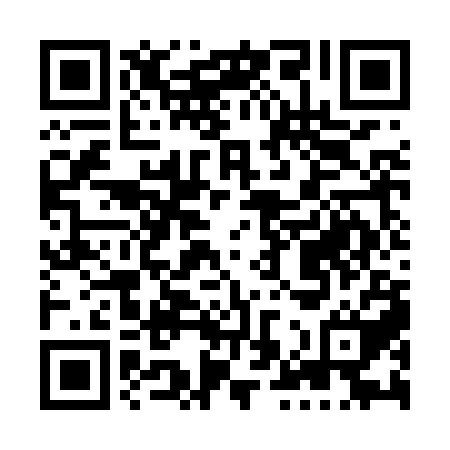 Ramadan times for San Ignacio, ParaguayMon 11 Mar 2024 - Wed 10 Apr 2024High Latitude Method: NonePrayer Calculation Method: Muslim World LeagueAsar Calculation Method: ShafiPrayer times provided by https://www.salahtimes.comDateDayFajrSuhurSunriseDhuhrAsrIftarMaghribIsha11Mon5:295:296:4712:584:277:087:088:2212Tue5:305:306:4812:584:267:077:078:2013Wed5:305:306:4812:574:267:067:068:1914Thu5:315:316:4912:574:257:057:058:1815Fri5:325:326:4912:574:257:047:048:1716Sat5:325:326:5012:574:247:037:038:1617Sun5:335:336:5012:564:247:027:028:1518Mon5:335:336:5112:564:237:017:018:1319Tue5:345:346:5112:564:236:596:598:1220Wed5:355:356:5212:554:226:586:588:1121Thu5:355:356:5212:554:216:576:578:1022Fri5:365:366:5312:554:216:566:568:0923Sat5:365:366:5312:544:206:556:558:0824Sun4:374:375:5411:543:195:545:547:0725Mon4:374:375:5411:543:195:535:537:0526Tue4:384:385:5511:543:185:525:527:0427Wed4:384:385:5511:533:185:515:517:0328Thu4:394:395:5611:533:175:505:507:0229Fri4:394:395:5611:533:165:495:497:0130Sat4:404:405:5711:523:165:475:477:0031Sun4:404:405:5711:523:155:465:466:591Mon4:414:415:5811:523:145:455:456:582Tue4:414:415:5811:513:135:445:446:573Wed4:424:425:5911:513:135:435:436:564Thu4:424:425:5911:513:125:425:426:555Fri4:434:436:0011:513:115:415:416:546Sat4:434:436:0011:503:115:405:406:537Sun4:444:446:0111:503:105:395:396:528Mon4:444:446:0111:503:095:385:386:519Tue4:444:446:0211:493:095:375:376:5010Wed4:454:456:0211:493:085:365:366:49